Сумська міська радаVІІІ СКЛИКАННЯ      СЕСІЯРІШЕННЯвід                    2021 року №       -МРм. СумиРозглянувши звернення громадянки, надані документи, відповідно до статей 12, 79-1 Земельного кодексу України, статті 56 Закону України «Про землеустрій», враховуючи протокол засідання постійної комісії з питань архітектури, містобудування, регулювання земельних відносин, природокористування та екології Сумської міської ради від 06.07.2020 № 25,  керуючись пунктом 34 частини першої статті 26 Закону України «Про місцеве самоврядування в Україні», Сумська міська рада  ВИРІШИЛА:Надати згоду Красуліній Марії Сергіївні на розроблення технічної документації із землеустрою щодо поділу земельної ділянки комунальної власності Сумської міської територіальної громади, розташованої за адресою:      м. Суми, вул. Басівська, 84, кадастровий номер 5910136300:08:058:0045, площею 0,1166 га. Категорія та цільове призначення земельної ділянки: землі житлової та громадської забудови для будівництва і обслуговування житлового будинку, господарських будівель і споруд (присадибна ділянка).Сумський міський голова							О.М. ЛисенкоВиконавець: Клименко Ю.М.Ініціатор розгляду питання –– постійна комісія з питань архітектури, містобудування, регулювання земельних відносин, природокористування та екології Сумської міської ради Проєкт рішення підготовлено Департаментом забезпечення ресурсних платежів Сумської міської радиДоповідач – Клименко Ю.М.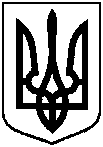 Проєктоприлюднено «__»_________2021 р.Про надання згоди Красуліній Марії Сергіївні на розроблення технічної документації із землеустрою щодо поділу земельної ділянки  комунальної власності Сумської міської  територіальної громади, розташованої за адресою: м. Суми, вул. Басівська, 84, площею 0,1166 га